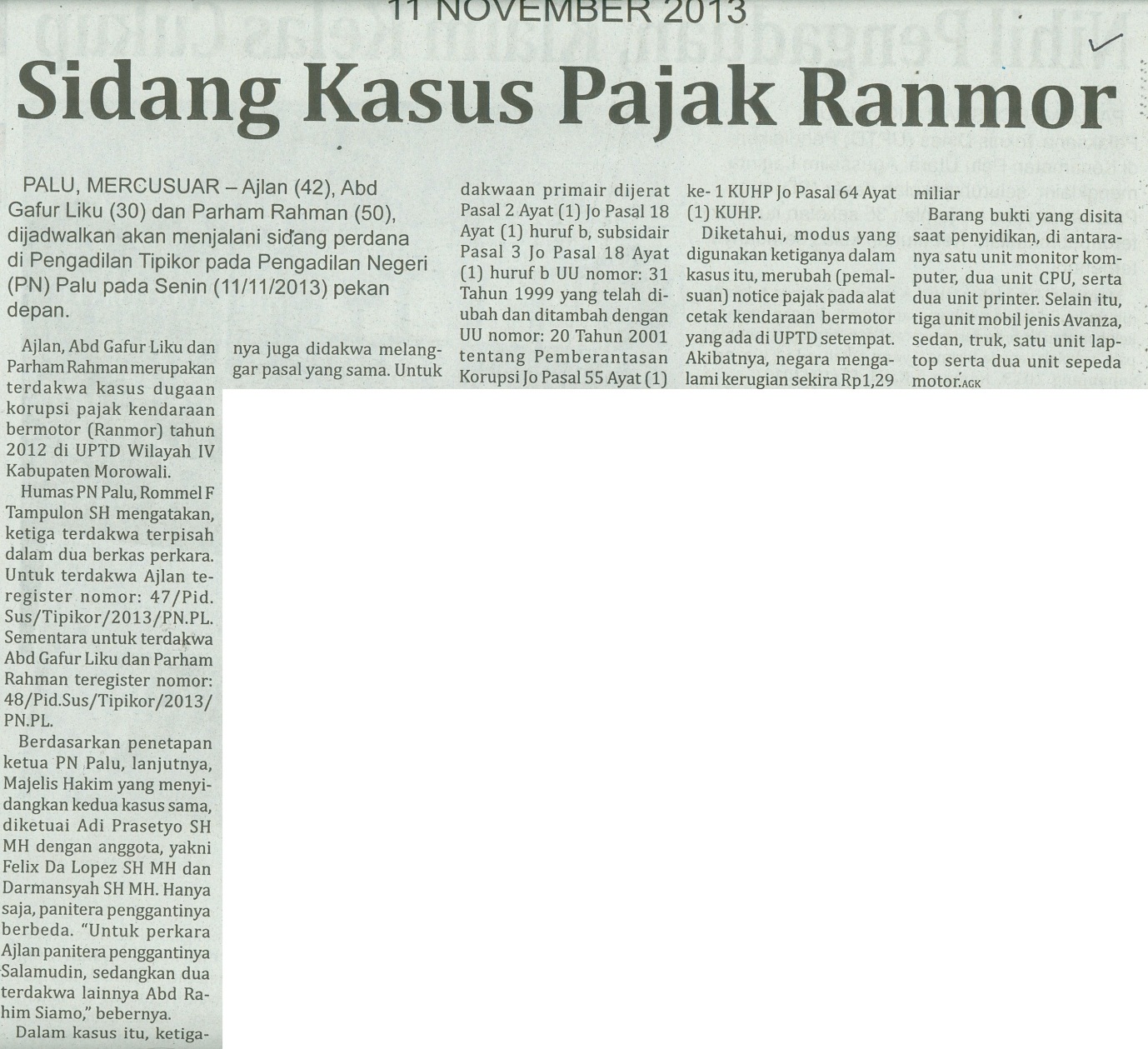 Harian	:MercusuarKasubaudSulteng IIHari, tanggal:Jum’at, 08 November 2013KasubaudSulteng IIKeterangan:Hal. 6 Kolom 2-6KasubaudSulteng IIEntitas:Kabupaten MorowaliKasubaudSulteng II